【出合小学校位置図】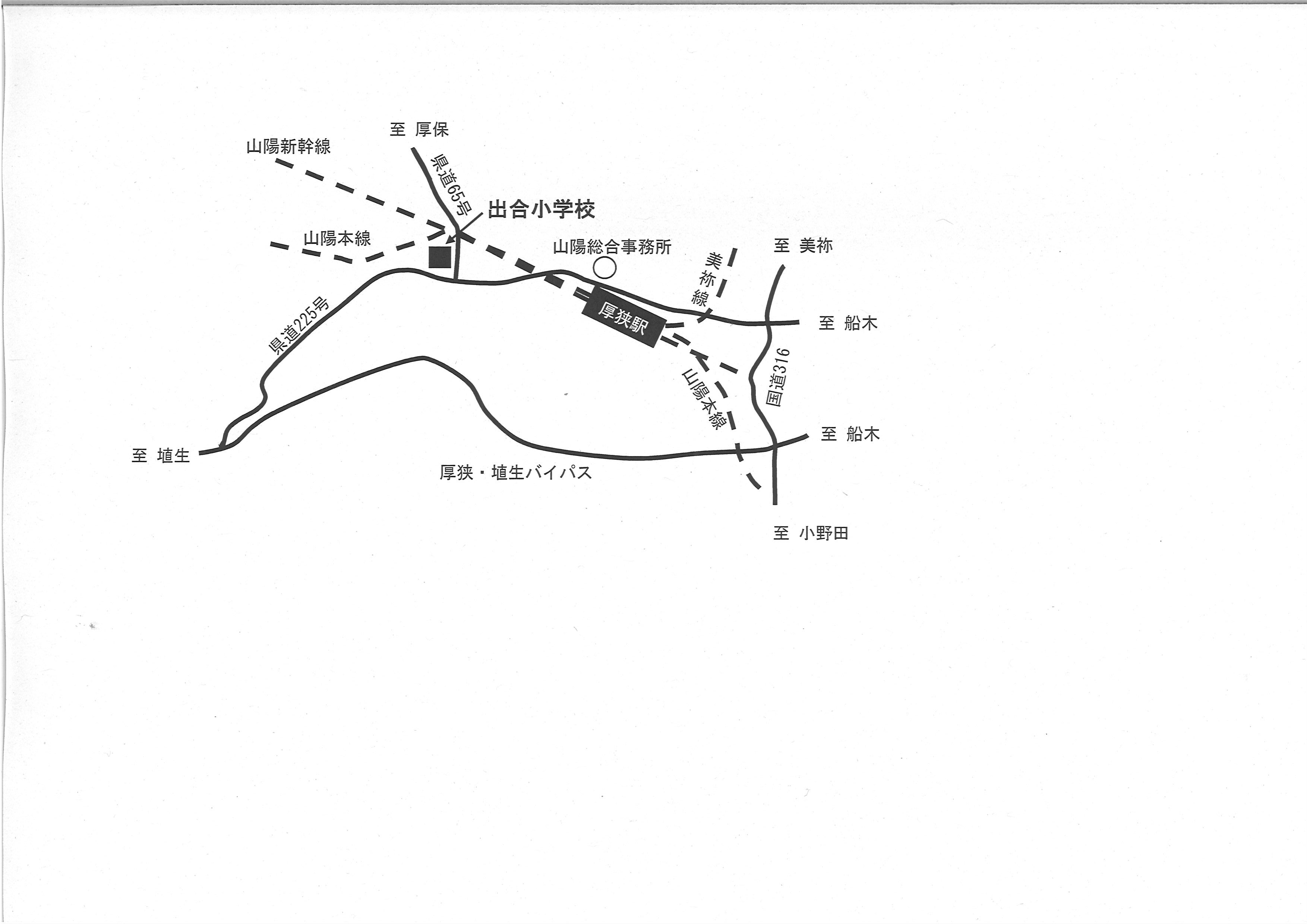 